Постановление администрации Чепкас-Никольского сельского поселения Шемуршинского района Чувашской Республики от 26.05.2022г. №22      В соответствии с Федеральным законом от 24.07.2007  № 209-ФЗ «О развитии малого и среднего предпринимательства в Российской Федерации», Законом Чувашской Республики от 19.10.2009 № 51-ФЗ «О развитии малого и среднего предпринимательства в  Чувашской Республике», администрация Чепкас-Никольского сельского поселения  сельского поселения п о с т а н о в л я е т:Внести в постановление администрации Чепкас-Никольского сельского поселения  от 18.10.2019 года №46 «Об утверждении порядка создания координационных или совещательных органов в области развития малого и среднего предпринимательства на территории Чепкас-Никольского сельского поселения Шемуршинского района Чувашской Республики»  (далее – Порядок)) следующие изменения:1) абзац 5 Порядка  изложить в следующей редакции: «В случае поступления обращений с предложением создать координационный или совещательный орган глава администрации  в течение 30 дней со дня поступления обращения рассматривает его и информирует инициатора о принятом решении.»приложение 2 к постановлению администрации изложить в следующей редакции:Приложение 2к постановлению администрацииЧепкас-Никольского сельского поселенияШемуршинского районаЧувашской Республики    от 18.10. 2019 года № 46С О С Т А Вкоординационного Совета в области развития малого и среднего предпринимательства на территории Чепкас-Никольского сельского поселенияШемуршинского района Чувашской Республики1.Петрова Лариса Николаевна - председатель Координационного Совета, глава Чепкас-Никольского сельского поселения;2. Туктарова Светлана Петровна  - секретарь – главный специалист-эксперт  администрации Чепкас-Никольского сельского поселения;3. Воробьева Татьяна Валериевна  – председатель Собрания  депутатов  Чепкас-Никольского сельского поселения;4. Лукиянова Галина Сергеевна- депутат Собрания депутатов Чепкас-Никольского сельского поселения;5. Силюков Сергей Александрович- участковый уполномоченный ОП по Шемуршнскому району МО МВД «Батыревский» (по согласованию).».2. Настоящее постановление опубликовать в периодическом печатном издании «Вести Чепкас-Никольского сельского  поселения» и разместить на официальном сайте  администрации Чепкас-Никольского сельского  поселения  Шемуршинского района Чувашской Республики в сети Интернет.  3.  Контроль за исполнением настоящего постановления оставляю за собой. Глава администрации Чепкас-Никольского  сельского поселения Шемуршинского района                                                   Л.Н.Петрова  Житель г. Чебоксары осужден за угрозу убийствомПрокуратурой Шемуршинского района поддержано государственное обвинение по уголовному делу в отношении 30-летнего жителя г. Чебоксары, обвиняемого в совершении преступления, предусмотренного ч. 1 ст. 119 УК РФ (Угроза убийством или причинением тяжкого вреда здоровью, если имелись основания опасаться осуществления этой угрозы).Установлено, что в конце февраля 2022 года между подсудимым и потерпевшим в одном из кафе с. Шемурша произошел конфликт, который продолжился на улице, где подсудимый достал пневматический пистолет, внешне сходный с боевым оружием, и приставил его к виску подсудимого, высказав слова угрозы, а именно: «Сейчас выстрелю».С учетом обстановки и внешнего вида оружия у потерпевшего имелись реальные основания опасаться осуществления угрозы.Подсудимый вину признал, попросил у потерпевшего прощения.Суд, с учетом позиции государственного обвинителя, , назначил виновному наказание в виде 150 часов обязательных работ.Приговор вступил в законную силу. Прокурор районастарший советник юстиции                                                              В.Г. НиколаевПрокуратурой Шемуршинского района выявлены нарушения законодательства о водоснабженииПроведенной прокуратурой Шемуршинского района Чувашской Республики проверкой установлено нарушение санитарно-эпидемиологических требований к качеству питьевой воды, а также к питьевому и хозяйственно-бытовому водоснабжению в с. Шемурша Шемуршинского района. По итогам проведенной проверки прокурором района в отношении генерального директора ОАО «Коммунальник» возбуждено дело об административном правонарушении, предусмотренном ст. 6.5 КоАП РФ (нарушение санитарно-эпидемиологических требований к питьевой воде) по результатам рассмотрения которого он привлечен к административной ответственности в виде штрафа в размере 2500 рублей.Постановление о привлечении лица к административной ответственности вступило в законную силу.Житель Батыревского района осужден за организацию незаконной игорной деятельности на территории с. ШемуршаПрокуратурой Шемуршинского района поддержано государственное обвинение по уголовному делу в отношении 26-летнего жителя Батыревского района, организовавшего «Подпольное казино» на территории с. Шемурша.Игорная деятельность в Российской Федерации разрешена только на территории специальных игорных зон, на территории Чувашской Республики таких зон не создавалось, также запрещено проведение азартных игр с использованием сети «Интернет».Следствием и судом установлено, что злоумышленник в июле 2021 с целью извлечения прибыли решил организовать незаконное игровое заведение, для чего подыскал пустующее помещение на территории с. Шемурша, закупил компьютерное оборудование, провел Интернет, а также нанял работников.Салон функционировал до октября 2021 года, когда был закрыт сотрудниками полиции.Суд, с учетом позиции государственного обвинителя, признал подсудимого виновным в совершении преступления, предусмотренного ч. 1 ст. 171.2 УК РФ (незаконная организация и проведение азартных игр), назначил виновному наказание в виде 200 часов обязательных работ, кроме того в доход государства обращено компьютерное оборудование, использованное для игорной деятельности, а также денежные средства, изъятые в ходе следственных действий.Приговор вступил в законную силу. Прокурор районастарший советник юстиции                                                              В.Г. НиколаевПрокуратура Чувашской Республики Старшему помощнику прокурораЧувашской Республики по взаимодействию со средствами массовой информациистаршему советнику юстиции Якушевичу А.Н.Во исполнение п. 3.3 приказа прокурора Чувашской Республики от 06.03.2020 №55 для размещения на сайте прокуратуры республики направляется следующая информация.Прокуратурой Шемуршинского района направлено в суд уголовное дело по факту организации незаконной игорной деятельностиПрокуратурой Шемуршинского района утверждено обвинительное заключение в отношении 26-летнего жителя Батыревского района Чувашской Республики, который обвиняется в совершении преступления, предусмотренного ч. 1 ст. 171.2 УК РФ (незаконная организация и проведение азартных игр).Как установлено, обвиняемый достоверно зная о том, что игорные заведения могут быть открыты исключительно в игорных зонах, в установленном законодательстве порядке, а проведение азартных игр с использованием сети «Интернет» запрещено, в июле 2021 года арендовал нежилое помещение на территории с. Шемурша, приобрел компьютерную технику, на которую установил необходимое для проведения азартных игр программное обеспечение, установил правила проведения азартных игр, а также нанял в игорное заведение администраторов-кассиров.Незаконное проведение азартных игр осуществлялось обвиняемым вплоть до октября 2021 года, когда было пресечено сотрудниками полиции, за этот период им был получен преступный доход в размере не менее 167 тысяч рублей.При изучении уголовного дела прокурором установлено, что имеются достаточные доказательства вины подсудимого.Материалы уголовного дела для рассмотрения по существу направлены в Батыревский районный суд.За совершение данного преступления обвиняемой грозит уголовное наказание до двух лет лишения свободы.Прокурор районастарший советник юстиции                                                                       В.Г. Николаев                              ВЕСТИ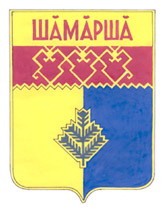     Чепкас-Никольского        сельского поселения  Газета органов местного самоуправления  Чепкас -  Никольского сельского поселенияИздается с 2 апреля .         О внесении изменений в постановление  администрации Чепкас-Никольского сельского поселения  от 18.10.2019 года №46 «Об  утверждении порядка создания  координационных или совещательных органов в области развития малого и среднего предпринимательства на территории Чепкас-Никольского сельского поселения Шемуршинского района  Чувашской Республики»Учредитель: администрация Чепкас-Никольского сельского поселения Шемуршинского района  Чувашской РеспубликиАдрес:429173, Чувашская Республика,с.Чепкас-Никольское,ул.Чапаева, д.24. Электронная версия на сайте администрации Чепкас-Никольского сельского поселения: htt://qov.cap.ru/main.asp govid=504Главный редактор   С.П.ТуктароваРаспространяется на территории Чепкас -Никольского сельского поселения.БЕСПЛАТНО.Тираж 20  экз.